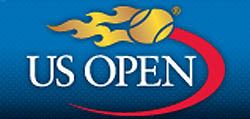 US OPEN Qualifying roundsFriday, August 24, 2018 2 pm - 8 pmThe best time to enjoy the U.S. Open is before the tournament even starts. This is an awesome and unforgettable experience to see the best tennis players in the world up close. (You'll also see this year's new courts and facilities.)You may spot Federer, Nadal, Nishikori, Madison Key, Venus Williams practice or playing games against other top talent. You’ll have the best view of the game and players. The qualifying rounds, which are played the week before the tournament starts, are arguably more enjoyable than the actual U.S. Open. It’s less crowded, very intimate, and there are plenty of open seats!Practice Schedule usually is posted the day off here: https://www.usopen.org/en_US/scores/schedule/practice/index.html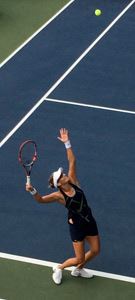 Appreciate walking up to a match and enjoy watching the best in the world from a premier front-row seat. Maybe you’ll even catch a practice ball from Federer? You can roam freely and visit all the courts.Register for the event, for us - to know how many people we should expect, for you - you’ll receive any updates regarding this event. We plan to send a What's Up list, so you'll know who’s playing where.  It will help us meet up if we don't see you at 2 p.m. Where: Outside of US Open entrance at the round plaza with benches. As soon as you get off the subway or LIRR, proceed over the walkway to the plaza, which is outside the grounds entrance.What you can bring : One small bag per person, no larger than 12"W x 12"H x 16"L, subject to search. Sun screen, hatWhat NOT to bring, and other useful info: Many items are prohibited. No backpacks, no glass or metal cans or bottles, no hard coolers, no selfie-sticks, etc. See the full  list here:
https://www.usopen.org/en_US/visit/prohibited_items.htmlHow to get there: 
>>  Subway: The 7 train provides direct service from Grand Central Terminal to Mets-Willets Point Station (allow about 40 min of travel time).
>> Long Island Rail Road: from Penn Station to Mets-Willets Point Station (about 30 min).Or see
https://www.usopen.org/en_US/visit/transportation_directions.htmlHow much for this amazing experience? Priceless!(Yes, the  event is FREE!!)